                         12.10.2023 № 26РОССИЙСКАЯ ФЕДЕРАЦИЯИРКУТСКАЯ ОБЛАСТЬУСТЬ-УДИНСКИЙ РАЙОНАДМИНИСТРАЦИЯЧИЧКОВСКОГО СЕЛЬСКОГО ПОСЕЛЕНИЯГЛАВАПОСТАНОВЛЕНИЕОБ УТВЕРЖДЕНИИ ПОРЯДКА ОПРЕДЕЛЕНИЯ ОБЪЁМА И УСЛОВИЙ ПРЕДОСТАВЛЕНИЯ СУБСИДИЙ ИЗ МУНИЦИПАЛЬНОГО БЮДЖЕТА МУНИЦИПАЛЬНЫМ БЮДЖЕТНЫМ И АВТОНОМНЫМ УЧРЕЖДЕНИЯМ, НАХОДЯЩИМСЯ В ВЕДЕНИИ АДМИНИСТРАЦИИ ЧИЧКОВСКОГО СЕЛЬСКОГО ПОСЕЛЕНИЯ НА ИНЫЕ ЦЕЛИ.На основании ст. 78.1. Бюджетного кодекса Российской Федерации, в соответствии с п. 8 ст. 30 Федерального закона от 08.05.2010 №83-Ф3 «О внесении изменений в отдельные законодательные акты Российской Федерации в связи с совершенствованием правового положения государственных (муниципальных) учреждений», ст.ст. 16, 17, 37 Федерального закона от 06.10.2003 №131-Ф3 «Об общих принципах организации местного самоуправления в Российской Федерации», руководствуясь Уставом Чичковского сельского поселения, администрацияПОСТАНОВЛЯЕТ: Утвердить Порядок определения объёма и условий предоставления субсидий из муниципального бюджета муниципальным бюджетным и автономным учреждениям (далее - муниципальные учреждения), находящимся в ведении администрации Чичковского сельского поселения на иные цели, согласно приложения (далее - Порядок). Утвердить типовую форму соглашения о порядке и условиях предоставления субсидии муниципальным бюджетным и автономным учреждениям, находящимся в ведении администрации Чичковского сельского поселения на иные цели согласно приложению. Настоящее постановление вступает в силу на следующий день после дня его официального опубликования.Опубликовать настоящее постановление на официальном сайте муниципального образования http://чичковское.рф//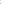 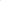 Контроль над исполнением настоящего постановления оставляю за собой.Глава администрацииЧичковского сельского поселения                                                     И.Ю. КалугинаУТВЕРЖДЕН постановлением администрации Чичковского сельского поселения от «12» октября 2023 года № 26ПОРЯДОКОПРЕДЕЛЕНИЯ ОБЪЁМА И УСЛОВИЙ ПРЕДОСТАВЛЕНИЯ СУБСИДИЙ ИЗ МУНИЦИПАЛЬНОГО БЮДЖЕТА МУНИЦИПАЛЬНЫМ БЮДЖЕТНЫМ И АВТОНОМНЫМ УЧРЕЖДЕНИЯМ, НАХОДЯЩИМСЯ В ВЕДЕНИИ АДМИНИСТРАЦИИ ЧИЧКОВСКОГО СЕЛЬСКОГО ПОСЕЛЕНИЯНА ИНЫЕ ЦЕЛИ Настоящий Порядок разработан в соответствии со статьей 80 Бюджетного кодекса Российской Федерации и устанавливает правила определения объема и условия предоставления субсидий из бюджета Чичковского сельского поселения муниципальным бюджетным и автономным учреждениям, находящимся в ведении администрации Чичковского сельского поселения (далее - муниципальные учреждения), на цели, не связанные с возмещением нормативных затрат на оказание в соответствии с муниципальным заданием муниципальных услуг (выполнение работ) (далее - целевые субсидии) в том числе: расходы на капитальный ремонт; затраты на разработку проектно-сметной документации; затраты на закупку основных средств, за исключением закупки отдельных групп основных средств на регулярной основе; затраты на техническое присоединение к сетям; затраты на установку охранной сигнализации, приборов учета энергетических ресурсов; расходы на возмещение ущерба в случае чрезвычайной ситуации; расходы на мероприятия, проводимые в рамках федеральных, региональных и муниципальных целевых программ, и ведомственных целевых программ, не включаемые в муниципальное задание; иные расходы, не относящиеся к публичным обязательствам перед физическим лицом, подлежащие исполнению в денежной форме, к бюджетным инвестициям и не включаемые в субсидии на возмещение нормативных затрат на оказание муниципальных услуг (выполнение работ) в соответствии с муниципальным заданием. Операции со средствами целевых субсидий, предоставленных муниципальным бюджетным учреждениям, учитываются на отдельных лицевых счетах бюджетных учреждений, открытых в финансовом отделе администрации Усть-Удинского муниципального района (далее - финансовый отдел).Перечисление целевых субсидий муниципальным автономным учреждениям осуществляется на счета, открытые в кредитных организациях или на лицевые счета, открытые в финансовом отделе. В случае открытия муниципальным учреждением лицевых счетов в финансовом отделе, расходы муниципальных учреждений, источником финансового обеспечения которых являются целевые субсидии, осуществляются после проверки финансовым отделом документов, подтверждающих возникновение денежных обязательств и соответствия содержания операций кодам классификации операций сектора государственного управления и целям предоставления субсидий в соответствии с порядком санкционирования указанных расходов, установленным финансовым отделом. Целевые субсидии предоставляются на основании заключённых между Администрацией и муниципальными учреждениями соглашений о предоставлении целевых субсидий, в которых должны быть определены:объём, цели предоставления целевых субсидий; перечень документов, необходимых для предоставления целевых субсидий; ответственность муниципального учреждения за нецелевое использование бюджетных средств; основания и условия изменения объёма целевых субсидий; порядок предоставления отчётности о результатах выполнения условий соглашения получателем целевых субсидий; обязательства муниципального учреждения по возврату полной суммы средств целевой субсидии, использованной не по целевому назначению.Соглашение о предоставлении целевых субсидий заключается после принятия решения о бюджете Чичковского сельского поселения на очередной финансовый год (очередной финансовый год и плановый период). Предоставление целевых субсидий осуществляется Администрацией в пределах бюджетных ассигнований, предусмотренных на указанные цели в решении о бюджете Чичковского сельского поселения на очередной финансовый год (очередной финансовый год и плановый период) и утверждённых лимитов бюджетных обязательств. Не использованные в текущем финансовом году остатки средств целевых субсидий подлежат перечислению в бюджет Чичковского сельского поселения. Контроль за целевым использованием средств целевых субсидий, а также за соблюдением условий их предоставления осуществляются Администрацией и финансовым отделом.УТВЕРЖДЕНА Постановлением № 26  администрации Чичковского сельского поселения от «12» октября 2023 года ТИПОВАЯ ФОРМА СОГЛАШЕНИЯ О ПОРЯДКЕ И УСЛОВИЯХ ПРЕДОСТАВЛЕНИЯ СУБСИДИИ МУНИЦИПАЛЬНЫМ БЮДЖЕТНЫМ И АВТОНОМНЫМ УЧРЕЖДЕНИЯМ, НАХОДЯЩИМСЯ В ВЕДЕНИИ АДМИНИСТРАЦИИ ЧИЧКОВСКОГО СЕЛЬСКОГО ПОСЕЛЕНИЯ НА ИНЫЕ ЦЕЛИУсть-Удинский муниципальный район «	»	.Администрация Чичковского сельского поселения (далее - Администрация)в лице		(Ф.И.О.)действующего на основании	,(наименование, дата, номер нормативного правовогоакта)с одной стороны, и муниципальное бюджетное (автономное) учреждение(наименование муниципального бюджетного (автономного) учреждения) (далее - Учреждение)в лице руководителя			(Ф.И.О.)действующего на основании	(наименование, дата, номер нормативного правовогоакта)с другой стороны, вместе именуемые Сторонами, заключили настоящее Соглашение о нижеследующем.1. Предмет СоглашенияПредметом настоящего Соглашения является определение порядка и условий предоставления Администрацией Учреждению субсидии из бюджета Чичковского сельского поселения (далее - бюджет) на	в	размере	.(указывается цель предоставления субсидии) (далее - субсидия)Права и обязанности Сторон Администрация обязуется: Перечислять Учреждению субсидию, указанную в п. 1 настоящего соглашения в соответствии с графиком перечисления субсидии (приложение), являющимся неотъемлемой частью настоящего соглашения. Рассматривать предложения Учреждения по вопросам, связанным с исполнением настоящего соглашения, и сообщать о результатах их рассмотрения в срок не более 1 месяца со дня поступления указанных предложений. Изменять размер предоставляемой в соответствии с настоящим Соглашением субсидии в случае внесения соответствующих изменений в нормативные правовые акты, устанавливающие расходное обязательство по предоставлению субсидии.Администрация вправе: Вносить в соглашение изменения в части объёма предоставления субсидии в одностороннем порядке в случае внесения соответствующих изменений в нормативные правовые акты, устанавливающие расходное обязательство по предоставлению субсидии. Прекращать предоставление субсидии в случае нецелевого использования средств и принимать меры к взысканию средств, использованных не по целевому назначению. Устанавливать форму и сроки отчётности об использовании субсидии, перечень документов, прилагаемых к отчёту. Учреждение обязуется: Представлять в Администрацию документы, необходимые для предоставления субсидии в срок до 	,	а	именно:	. Использовать субсидию по целевому назначению. Своевременно информировать Администрацию об изменениях условий использовании субсидии, которые могут повлиять на изменение размера субсидии. Представлять отчётность об использовании субсидии в порядке, по форме и в сроки, установленные Администрацией. Вернуть в полном объёме сумму средств целевой субсидии, использованныхнецелевым образом в течение	дней	со	дня получения учреждением акта проверки, фиксирующего нецелевое использование денежных средств на лицевой счёт администрации Чичковского сельского поселения, открытый в УФК по Иркутской области.2.4. Учреждение вправе: Обращаться в Администрацию с предложением об изменении размера субсидии.Ответственность Сторон Нарушение Сторонами условий предоставления и целевого использования субсидий влечёт ответственность в соответствии с законодательством Российской Федерации, изъятие в бесспорном порядке бюджетных средств, используемых не по целевому назначению. Ответственность за целевое использование субсидии несет руководитель учреждения в соответствии с действующим законодательством РФ. Срок действия СоглашенияНастоящее Соглашение вступает в силу с «	»	 20	г. и действует до« »	20	г. Заключительные положения Изменение настоящего Соглашения осуществляется в письменной форме в виде дополнений к настоящему Соглашению, которые являются его неотъемлемой частью. Споры между Сторонами решаются путём переговоров или в судебном порядке в соответствии с законодательством Российской Федерации. Расторжение настоящего соглашения допускается по соглашению Сторон или по решению суда по основаниям, предусмотренным законодательством Российской Федерации. Настоящее Соглашение составлено в двух экземплярах, имеющих одинаковуююридическую силу, на 	 листах	каждое	по	одному экземпляру для каждой стороныСоглашения.Платежные реквизиты СторонПриложение к Соглашению о порядке и условиях предоставления субсидии муниципальным бюджетным и автономным учреждениям, находящимся в ведении администрации Чичковского сельского поселенияГрафик перечисления Субсидиицель субсидииСроки перечисления субсидийСумма (руб.)ИТОГОСУММА СУБСИДИИ ВСЕГО-